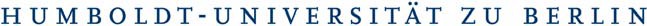 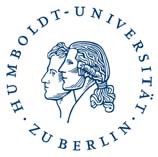 TRANSCRIPT OF RECORDS (KSBF – Gender Studies)[NAME],	[SURNAME]Born on [DATE OF BIRTH] in [PLACE OF BIRTH]Student No. [STUDENT NO.]Degree:[DEGREE ACC. TO EXAMINATION REGULATIONS]Field of Study: [optional: MAJOR/ MINOR FIELD OF STUDY]Total:1 Abbreviations:Vorlesung (VL) – lecture; Seminar (SE) - seminar; Übung (UE) - exercise; Praktikum (PR) - placement;Schulpraktische Studien (SPS) – teacher training placement; Kurs (K) - course; Kleingruppenprojekt (KGP) – small group project; Exkursion (EX) - excursion; Colloquium (CO) - colloquium; Tutorium (TU) - tutorial2 Grades: 1.0−1.5 = very good; 1.6−2.5 = good; 2.6−3.5 = satisfactory; 3.6−4.0 = sufficient; 4.1−5.0 = non-sufficient/fail